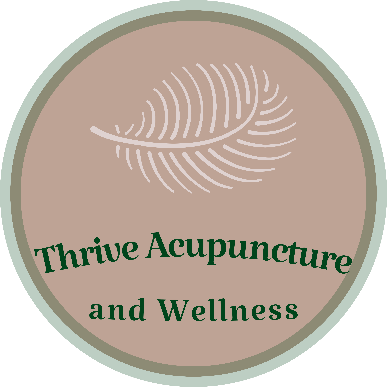    INTAKE ASSESSMENTThis is an extensive intake form with many questions to answer. These questions help to put together a picture of your current health, and your answers may help in finding undiagnosed conditions as well as connections between ailments. Some questions may or may not pertain to your health and what you may be experiencing. Relax, take your time to complete this questionnaire. Provide only information you are comfortable sharing and mark any questions you would prefer to discuss in person. Today’s Date: __________________________________ Preferred Pronoun(s): __________________________Name: ____________________________________________________________________________________Birthdate: _____________________  Age: ________  Born as:  F _____ M _____ Identify as:  ______________Mailing Address: ___________________________________________________________________________Email Address: _____________________________________________________________________________Phone (H): ____________________________________ (C): _________________________________________How may we contact you? Check all that apply: Phone___ Voicemail Message ___ Text Message ___ Email ___Would you like to receive emails regarding upcoming events and promotions?  Yes _____  No ____Emergency Contact Name: ____________________________________________________________________Relationship: _______________________________________  Phone: _________________________________Address: __________________________________________________________________________________Your Occupation: ___________________________________________________________________________Do you feel safe in your current living situation? ___________________________________________________Do you have a Primary Care Provider?  No ______  Yes ______    (Complete information below)Provider Name: _____________________________________________________________________________Provider Office Phone Number: ________________________________________________________________CURRENT CONCERNS: Indicate healthcare concerns you would like to address and how long they have been of concern: (Choose two or three of the most pressing)________________________________________________________________________________________________________________________________________________________________________________________________________________________________________________________________________________________________________________________________________________________________________Have you received a diagnosis for these concerns from your Primary Care Provider?  No ___  If yes, explain: ________________________________________________________________________________________________________________________________________________________________________________________________________________________________________________________________________________________________________________________________________________________________________What other treatments have you previously received or tried to address these concerns? ________________________________________________________________________________________________________________________________________________________________________________________________________________________________________________________________________________________________________________________________________________________________________How do these concerns impact your life? Do they prevent you from doing what you need and want to do?________________________________________________________________________________________________________________________________________________________________________________________________________________________________________________________________________________________________________________________________________________________________________What are your goals regarding these concerns? ________________________________________________________________________________________________________________________________________________________________________________________________________________________________________________________________________________________________________________________________________________________________________How willing are you to make changes to meet these goals? ____  Very willing; will do what it takes 			___  Confused/willing; I don’t know what I can do____  Willing; I have tried many things already		___  I don’t think there is anything I can doAre you receiving care from other healthcare providers for any reason regarding your health? If yes, list the Provider’s name and reason for receiving care: ________________________________________________________________________________________________________________________________________________________________________________________________________________________________________________________________________________________________________________________________________________________________________Are you interested in having me collaborate with your other healthcare providers to integrate your care? No ___  If yes, which one(s): ___________________________________________________________________Have you experienced any of the following in the past or are you experiencing any of these now? ____ Blood Thinning		____ Bleeding Tendency____ Vein Condition____ Heart Disease____ High Blood Pressure____ Low Blood Pressure____ Pacemaker____ Stroke____ Nervous Disorder____ Seizures	____ Migraines____ Diabetes____ Hepatitis____ HIV / AIDS____ Low Immunity____ Thyroid Disease____ Rheumatic Fever____ Mononucleosis____ Cancer____ Asthma____ Implanted Joints____ Bone Stabilizer/Replacement____ Other: 	List all past surgeries, major illnesses, injuries and hospitalizations with the date or your age (as best as you can remember): ________________________________________________________________________________________________________________________________________________________________________________________________________________________________________________________________________________________________________________________________________________________________________Have you used antibiotics heavily in the past? List name / type, reason for use, age at time of use:______________________________________________________________________________________________________________________________________________________________________________________________________________________________________________________________________________List current medications, prescriptions, vitamins and supplements you are taking: ________________________________________________________________________________________________________________________________________________________________________________________________________________________________________________________________________________________________________________________________________________________________________List anything you would like to share about your family health history that may be relevant to your own health: (especially significant may be diabetes, heart conditions, high blood pressure, cancer, stroke, seizures, etc.)________________________________________________________________________________________________________________________________________________________________________________________________________________________________________________________________________________________________________________________________________________________________________Do you smoke/vape? No ___   If yes, what? ______________________________________________________How much? _____________________________________   How often? _______________________________At what age did you begin smoking? ____________  Have you tried to quit? ____________________________Do you drink alcohol? No ____  If yes, what? _____________________________________________________How much? _____________________________________  How often? ________________________________At what age did you begin drinking? ____________  Have you tried to quit? ____________________________Do you partake of any other drugs? No ____ If yes, what? ___________________________________________How much? _____________________________________  How often? ________________________________At what age did you begin using drugs? __________ Have you tried to quit? ____________________________Check all of the following that pertain to you: HEART ENERGY: ____ Palpitations____ Anxiety____ Restlessness____ Chest pain____ Frequent dreams____ Nightmares / terrors____ Wake unrefreshed____ Sores on tongue____ Mental confusion/fogDAMPNESS:____ Puffiness in face____ Chest congestion____ Nausea____ Snoring____ Mental fogginess____ Mental sluggishness____ Heavy sensation in body____ Swollen hands ____ Swollen feetSPLEEN ENERGY:____ Low appetite____ Fatigue after eating____ Crave sweets____ Crave carbohydrates____ Gurgling noise in stomach____ Abdominal bloating____ Gas____ Hemorrhoids____ Bruise easily____ Pensive____ Worried____ Over-thinking____ Abrupt weight gain: how much weight / since when: ______________________________________________ Abrupt weight loss: how much weight / since when: ______________________________________________ Prolapsed organ(s) and which one(s):_______________________________________________________STOMACH ENERGY: ____ Mouth sores____ Bad breath____ Hiccups____ Belching____ Heartburn____ Acid regurgitation____ Vomiting____ Stomach pain____ Ulcer____ Large Appetite____ Bleeding, swollen or          painful gums____ Burning sensation after          eatingLUNG ENERGY:____ Sadness____ Melancholy____ Cough____ Dry mouth____ Dry throat____ Dry nose____ Nasal discharge____ Nose bleeds____ Sneezing____ Sinus congestion____ Sore throat____ Alternating chills / fever____ Allergies:  to what? _____________________________________________________________________LIVER / GALLBLADDER ENERGY: ____ Depression____ Convulsions____ Numbness____ Seizures____ Muscle spasms____ Skin rashes____ Anger easily____ Lump in throat____ Recreational drugs____ Tingling sensation____ Neck / shoulder tension____ Bitter taste in mouth____ Muscle cramps / twitching____ High pitch ringing in ears____ Gallstones (history or          current)____ Temple / eye headaches____ Frustration and / or          irritability____ Drinking alcohol____ Trouble adapting to          change____ Alternating diarrhea and          constipationKIDNEY / BLADDER ENERGY:____ Sore knees____ Weak knees____ Fear____ Kidney stones____ Easily startled____ Low back pain____ Memory problems____ Excessive hair loss____ Easily broken bones____ Osteoporosis ____ Osteopenia____ Low-pitched ringing in           ears____ Tooth problemsOTHER ENERGY ISSUES: ______________________________________________________________________________________________________________________________________________________________________________________________________________________________________________________________________________Do you exercise regularly? No ____  If yes, describe what you do and how often:____________________________________________________________________________________________________________________________________________________________________________________Your current emotional stress scale: (Check one, with “1” being lowest and “10” being highest)1 ______  2 ______  3 ______ 4 ______  5 ______  6 ______  7 ______  8 ______  9 ______  10 ______  What do you typically do to relieve stress / to relax / take time for yourself? ____________________________________________________________________________________________________________________________________________________________________________________How many hours do you usually sleep per night? _____________ When do you go to bed? ________________Do wake frequently during the night? Yes ___ No ___  	 Do you wake feeling refreshed?  Yes ___  No ___ Current Height: _________________  Current Weight _____________  Weight one year ago: ______________What is the most you have ever weighed? _____________  When? ___________________________________How often do you have a bowel movement? _____________________________________________________Do you drink coffee?  No ___  If yes, how much and how often? ______________________________________Do you drink caffeinated tea? No  ___  If yes, how much and often? ___________________________________Do you drink soda?  No ____ If yes:   Regular ______  Diet ______   How much? _________________________Do you have regular eating habits? _____________________________________________________________Do you eat while engaged in other activities / occupations?  No ____ If yes, what? _______________________Do you eat more when feeling anxious or stressed or depressed?  No ____   Yes _____Do you experience sudden drops in energy?  No ___ If yes, when? ____________________________________ANATOMICALLY MALE:   (Check all that apply)_____ Swollen testes	  _____ Testicular pain	    _____ Impotence       ____  Premature Ejaculation_____ Trouble with urination (frequency, hesitation, pain, dribbling)  ____  Coldness / Numbness in genitaliaAre you currently sexually active?  No _____   If yes, how often?  _____________________________________Have you had a vasectomy?  No ____ If yes, when? ________________________________________________Sexually Transmitted Disease(s):   (Past or present)__________________________________________________________________________________________****  IF NOT ANATOMICALLY FEMALE, SKIP TO END OF NEXT PAGE TO DATE AND SIGN DOCUMENTANATOMICALLY FEMALE:  (Check all that apply)SEXUAL HEALTH: Are you currently sexually active? No ____  If yes, how often? ________________________________________Do you experience pain or discomfort during intercourse?  No ____  If yes, how often? ___________________Sexually Transmitted Disease(s):   (Past or present)__________________________________________________________________________________________MENSTRUATION: Age of first menstruation: _____________ Date of last period: _______________________________________Periods generally last how many days? ___________  and occur every __________________  daysBleeding during periods tends to be: Light _____  Moderate ____  Heavy _____ Extremely Heavy _____Check any of the following you may experience during your period: Nausea				____ Before		____ During 		____ AfterVomiting				____ Before		____ During 		____ AfterLight-headedness			____ Before		____ During 		____ AfterHeadaches				____ Before		____ During 		____ AfterMigraines				____ Before		____ During 		____ AfterAnxiety				____ Before		____ During 		____ AfterDepression				____ Before		____ During 		____ AfterIrritability				____ Before		____ During 		____ AfterWeepiness / Crying			____ Before		____ During 		____ AfterBreast Tenderness			____ Before		____ During 		____ AfterWater Retention			____ Before		____ During 		____ AfterFood cravings				____ Before		____ During 		____ After	For which foods? ______________________________________________________________________Pain / Cramping			____ Before		____ During 		____ After	For pain: What type?   Dull ___  Sharp ____   Lasting how long? ________________________________MENOPAUSE: Age at menopause: (when periods have stopped for one year): _______________________________________Hysterectomy?  No____  if yes, at what age? ____________    Full: ____________ Partial: ________If currently peri-menopausal or menopausal, are you taking Hormone Replacement Therapy? No ___ Yes ____List symptoms and concerns:______________________________________________________________________________________________________________________________________________________________________________________________________________________________________________________________________________PREGNANCY:  (Use list for answers)Number of Pregnancy      Your age at time of pregnancy      Resulting in live birth (Y/N)         Vaginal or Caesarean ________________________________________________________________________________________________________________________________________________________________________________________________________________________________________________________________________________________________________________________________________________________________________PRINTED PATIENT NAME: 	_______________________________________________________________PATIENT SIGNATURE: 		_______________________________________________________________DATE OF SIGNATURE: 		_______________________________________________________________